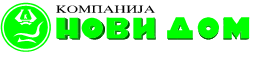                   Акционарско друштво, Београд, Бачванска 21Na osnovu člana 64. Zakon o tržištu hartija od vrednosti i drugih finansijskih instrumenata (“Sl.glasnik RS” br. 47/2006) i člana 6.  Pravilnika o sadržini i načinu izveštavanja javnih društava i obaveštavanju o posedovanju akcija sa pravom glasa Kompanija “Novi Dom” AD Beograd, Bačvanska 21. o b j v l j u j eIZVEŠTAJ O BITNOM DOGAĐAJUSAZIVANJU IX (vanrednu) sednicu Skupštine akcionara Kompanije “NOVI DOM” AD, BeogradNa osnovu člana 277. Zakona o privrednim društvima (“Sl.glasnik RS” br. 125 od 22.11.2004.g.), člana 30. Stav 1 i 2 Ugovora o izmeni i dopuni osnivačkog akta od 26.aprila 2007. godine, Upravni odbor Kompanije “NOVI DOM” AD, je na 21. sednici održanoj dana 07.09.2009.godine doneo odluku o sazivanju IX (vanredne) sednice Skupštine akcionara.Sednica će se održati 09.10.2009. godine, sa početkom u 12,00 časova u poslovnim  prostorijama u Beogradu, ul. Kralja Milana 16/IV.Za sednicu je utvrđen sledećiD N E V N I   R E D1.Razmatranje Zapisnika sa VIII (redovne) sednice Skupštine akcionara, održane dana 29.06.2009. godine i donošenje Odluke;2.Donošenje odluke o raspolaganju imovinom velike vrednosti-kupovina nepokretnosti i udela u privrednim društvima.Materijal za sve tačke dnevnog reda se nalazi u Pravnom sektoru Kompanije “Novi Dom” AD u ul. Bačvanska br. 21 Beograd i isti se može razgledati svakog radnog dana do dana održavanja sednice u vremenu od 08,00 do 16,00 časova.Dan za utvrđivanje liste akcionara je 28.09.2009. godine.Davanje zastupničke izjave se isključuje.      Obaveštavaju se akcionari da će se prijavljivanje prisustva na sednici Skupštine akcionara vršiti 09.10.2009. godine od 11,00 časova;Na Skupštini akcionara akcionar glasa lično ili preko punomoćnika. Akcionar može dati punomoćje u pisanoj formi određenom licu za zastupanje, sa određivanjem njegovog punog imena i podacima o broju, vrsti i klasi posedovanih akcija za koje se daje punomoćje. Punomoćje se, u slučaju odlaganja, može iskoristiti i za ponovljenu Skupštinu. Punomoćje se dostavlja u sedište Kompanije najmanje 3 (tri) dana pre održavanja Skupštine.OBAVEŠTENJE  AKCIONARIMAU skladu sa odredbama člana 443. stavovi 2 i 3 i člana 444. Zakona o privrednim društvima Kompanija “Novi Dom”AD  obaveštava akcionare o njihovim pravima prilikom odlučivanja o predlogu Upravnog odbora da Skupština akcionara, radi kupovine nepokretnosti u cilju poboljšanja i unapređenja daljeg poslovanja i razvoja Kompanije donese Odluku o raspolaganju imovinom velike vrednosti- kupovina nepokkretnosti i udela u privrednim društvima;Prava akcionara su sledeća:a/Akcionar može da traži od Društva plaćanje iznosa jednakog tržišnoj vrednosti njegovih akcija, ako glasa protiv ili se uzdrži od glasanja za posao raspolaganja imovinom velike vrednosti, o čemu ima pravo glasa.b/Akcionar, koji ima prava iz tačke a. ovog obaveštenja  ne može osporavati Odluku Društva na kojoj zasniva svoje pravo, osim ako je ta Odluka prevarna ili ako je protivna zakonu ili predstavlja povredu člana 32. Zakona o privrednim društvima.c/Tržišna vrednost akcija iz tačke a. ovog obaveštenja računa se na dan kada je doneta predmetna odluka Društva na Skupštini akcionara, ne uzimajući u obzir bilo kakvo očekivano povećanje ili smanjenje vrednosti kao posledicu te Odluke.d/Akcionar Društva koji namerava da koristi svoje pravo na traženje otkupa akcija iz tačke a. ovog obaveštenja, dužan je da pre odlučivanja na sednici Skupštine uputi Društvu pisano obaveštenje o nameri da koristi to pravo ako se na Skupštini donese  predmetna Odluka. Akcionar koji ne uputi ovo obaveštenje prekluzivnom roku od 30 dana ili koji glasa za predloženu Odluku nema pravo na otkup akcija u skladu sa zakonom.e/Ako je Odluka na kojoj se zasnivaju prava iz tačke a. ovog obaveštenja usvojena na Skupštini akcionara, akcionari koji su podneli obaveštenje o nameri traženja otkupa akcija od Društva u skladu sa tačkom d. ovog obaveštenja, dužni su da pošalju Društvu pisani zahtev za otkup akcija sa navođenjem svog imena, odnosno  poslovnog imena, prebivališta, odnosno sedišta i broja i klase akcija čiji se otkup zahteva, u roku od 30 dana od dana donošenja Odluke Skupštine.f/Po prijemu zahteva akcionara iz tačke e. ovog obaveštanja, Kompanija “NOVI DOM” AD. Beograd, plaća akcije u vrednosti za koju veruje da je tržišna vrednost, u roku od 30 dana od dana prijema zahteva.g/Ako se akcionaru isplate iznosi na koje ima pravo u vezi sa tačkom a. ovog obaveštenja, a akcionar smatra da je plaćeni iznos niži od tržišne vrednosti akcija utvrđene u skladu sa zakonom ili ako Društvo propusti da izvrši plaćanje naknade, ima pravo da podnese zahtev za procenu vrednosti akcija od strane nadležnog suda, podnošenjem takvog zahteva sudu u roku od 30 dana od dana isplate ili od dana docnje u isplati.h/Akcionar koji koristi pravo iz tačke a. ovog obaveštenja, navodi u tužbu svoju procenu tržišne vrednosti akcija, a Društvo bez odlaganja o tužbi obaveštava druge nesaglasne akcionare u skladu sa članom 281. Zakona o privrednim društvima.Obaveštenje sa pozivom za sednicu Skupštine sa dnevnim redom i pravima nesaglasnih akcionara nalazi se na sajtu Kompanije “NOVI DOM” AD www.novidomad.com                                                                                                                    Predsednik 								                Upravnog odbora								                Dragan Lazarević